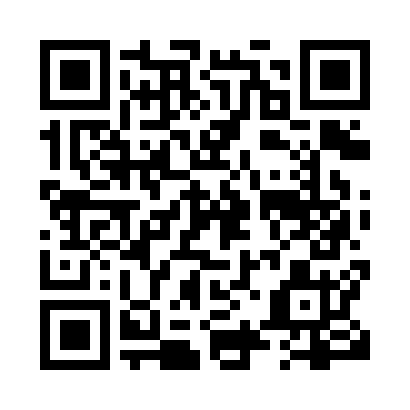 Prayer times for Crawford, Ontario, CanadaWed 1 May 2024 - Fri 31 May 2024High Latitude Method: Angle Based RulePrayer Calculation Method: Islamic Society of North AmericaAsar Calculation Method: HanafiPrayer times provided by https://www.salahtimes.comDateDayFajrSunriseDhuhrAsrMaghribIsha1Wed4:416:141:216:208:2810:012Thu4:396:121:216:218:2910:033Fri4:376:111:216:228:3110:054Sat4:366:101:206:238:3210:065Sun4:346:081:206:238:3310:086Mon4:326:071:206:248:3410:107Tue4:306:061:206:258:3510:118Wed4:286:041:206:258:3710:139Thu4:276:031:206:268:3810:1510Fri4:256:021:206:278:3910:1611Sat4:236:011:206:278:4010:1812Sun4:216:001:206:288:4110:2013Mon4:205:581:206:298:4210:2114Tue4:185:571:206:298:4310:2315Wed4:165:561:206:308:4510:2516Thu4:155:551:206:318:4610:2617Fri4:135:541:206:318:4710:2818Sat4:125:531:206:328:4810:3019Sun4:105:521:206:338:4910:3120Mon4:095:511:206:338:5010:3321Tue4:075:501:206:348:5110:3422Wed4:065:491:206:348:5210:3623Thu4:045:491:216:358:5310:3724Fri4:035:481:216:368:5410:3925Sat4:025:471:216:368:5510:4026Sun4:015:461:216:378:5610:4227Mon3:595:461:216:378:5710:4328Tue3:585:451:216:388:5810:4529Wed3:575:441:216:388:5910:4630Thu3:565:441:216:398:5910:4731Fri3:555:431:226:399:0010:49